А для родителей еще можно рекомендовать портал «Я-родитель»Информация для родителей..Уважаемые родители предлагаем вам  выполнить вместе с детьми занимательные задания, послушать аудиоспектакли.Ссылки на сайты для организации совместной деятельности с детьми:Российский Инновационный Центр ОбразованияАссоциация педагогов РоссииКак провести время с детьми, чтобы всем было полезно и интересно: книги, музыка, мультфильмы и игры, отобранные экспертами"10 отличных аудиоспектаклей для детей от 3 лет«Реши-Пиши» — это задания, составленные по-умному. Просто выберите и распечатайте задание по возрасту и дайте ребёнку!" Внеурочные задания для детейКурсы рисования и творчества Enterclass. Онлайн школа рисования и творчества, уроки для начинающихВсероссийский творческий конкурс для педагогов и детей Мы за ЗОЖXVIII Всероссийская олимпиада студентов, учащихся и дошкольников «Знание − сила!»Олимпиады для дошкольников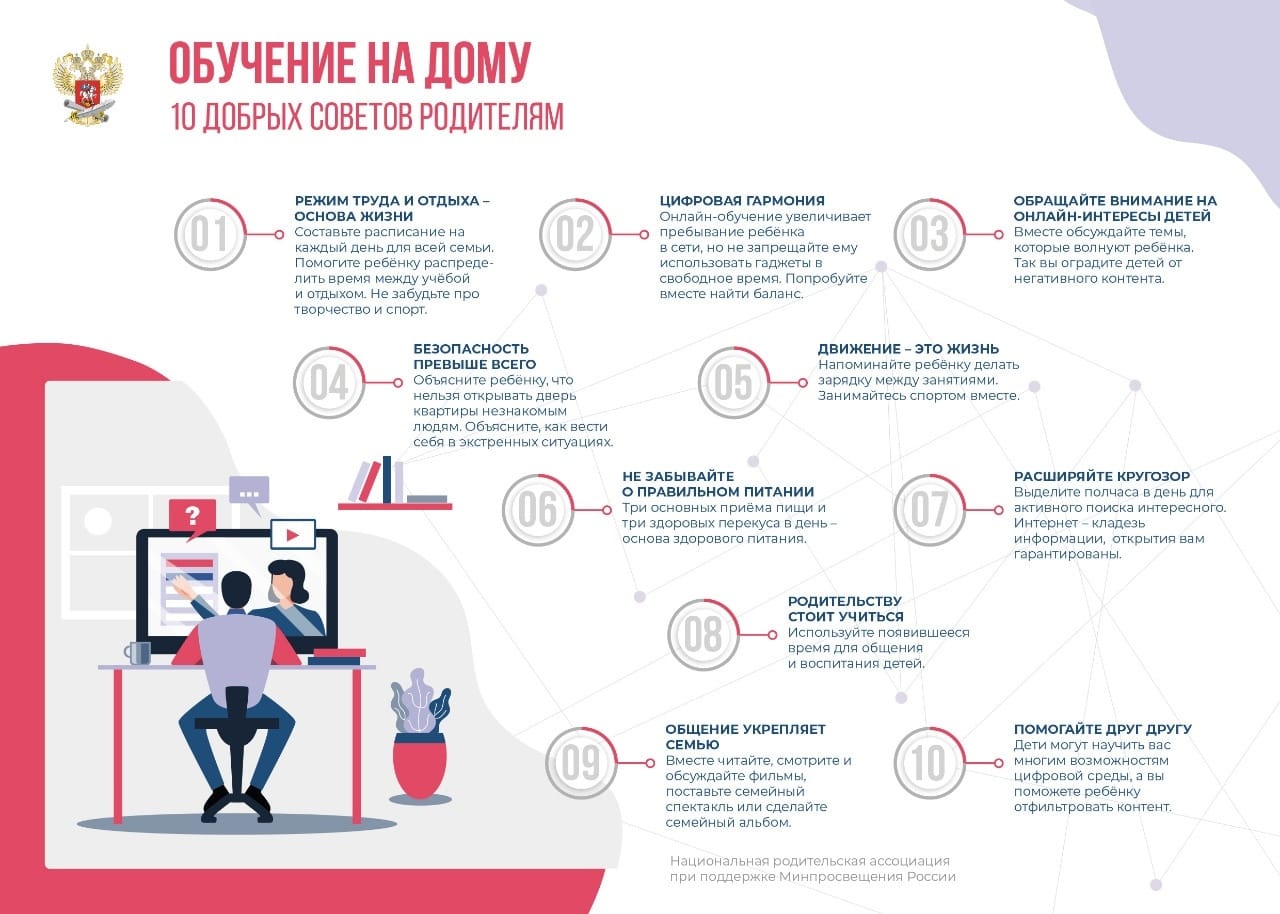 Министерство просвещения РФ подготовило расширенный перечень онлайн-ресурсов для дистанционного обучения, в который вошли онлайнресурсы и сервисы Группы компаний «Просвещение» и Корпорации «Российский учебник»:Источник: www.rostobr.ru/activity/education_new/distantsionnoe-obuchenie/?clear_cache=YИнформационные памятки в период дистанционного обученияИсточник: http://rostobr.ru/press/announcement/news_detail.php?ID=55421